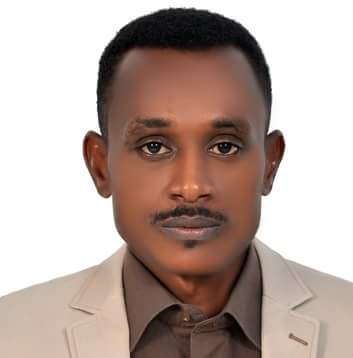 Resume of,Khalid Email Address: Khalid.382639@2freemail.com Career Objective	One of the favorites is that working in full capacity environment in order to achieve the stated objective of the organization as much as possible & continuously enrich personal skills & ability.Work Experience 8 Years	Organization Name: Rae Company for Environmental ServicesPosition: EntomologistDuration: 4th February 2013 to 4th February 2018 (Five years)Address: Holy Makkah, Saudi Arab(IPM- Bioassays - Susceptibility Tests -Monitoring, evaluation of PC Companies)Organization Name: Smart Prevention for Mainte.&Cleaning E.stPosition: Pest Control (Supervisor- Operations manager)Duration: 19th May 2011 to 30th January 2013 (Year &eight months)Address: Taif City, Saudi Arabia(IPM -Inspection, Monitoring& Control measures, Supervision, Reporting)Organization Name: Yaser Mahajoub for Cleaning & Services Co.LtdPosition: Health Officer (Assistant Operations Manager)Duration: 1st May 2009 to 10th May 2011 (Two years)Address: Capital Khartoum, SudanSolid Waste Management (Collection, Transport, Recycling, EHS, Pest Control)References and all Certifications are available on request.Educational QualificationsSkills & Abilities-B.Sc. in Health & Environmental Sciences from University of Gezira, Sudan in the  Year 2009. Attested by UAE Embassy and Higher Education Commission of Sudan-Attended several courses related to  Environment health, Public Health, Pest  Control (IPM), Profession Ethics.Communication skills:  - Arabic ( Native Speaker)  - English (Good)Computer Skills:- MS Word, PowerPoint, Excel   - Internet, other applicationKSA driving license